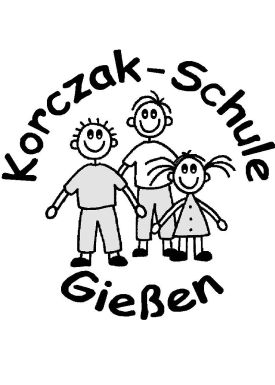 Anmeldung für die Notbetreuung											12.02.2021# nur auszufüllen, wenn Sie keine andere Möglichkeit der Betreuung haben ## gültig für die Phase des Wechselunterrichts ## Abgabe bis Dienstag, 16.02.2021 um 8.00 Uhr über die Klassenlehrkraft ## Abgabe der Bescheinigung des Arbeitgebers bis Do. 18.02.2021 um 8.00 Uhr über die Klassenlehrkraft #Name des Kindes: _________________________		Klasse: ______Gruppenfarbe (rot/grün): _________zutreffendes bitte ankreuzen:O 	Mein Kind muss an der Notbetreuung teilnehmen.Bitte tragen Sie hier die benötigten Tage und Abholzeiten ein (so früh wie möglich)_______________________________________
Datum, UnterschriftMontagDienstagMittwochDonnerstagFreitag